平	成	２	８	年青森県海面漁業に関する調査結果書（属地調査年報）青森県農林水産部（ 背表紙平成二十八年青森県海面漁業に関する調査結果書（属地調査年報）青森県農林水産部は	し	が	き青森県海面漁業に関する調査は、青森県統計調査条例に基づき２２市町村を対象に毎月実施しているものです。このたび、平成２８年の本県における海面漁業の実態を魚種別、漁業種類別及び市町村別に、漁獲数量、漁獲金額について属地ベースでとりまとめましたの で、結果書（年報）として公表します。この結果書が水産行政のみならず広く一般に活用され、今後の本県における水産業振興上の基礎資料として役立てば幸いです。おわりに、この調査の実施に際し、ご協力をいただきました関係各位に対し心から感謝を申し上げます。平成２９年３月青森県農林水産部長	油川	潤一目	次調査の要領	―――――――――――――――――――――――――――1結果の概要	―――――――――――――――――――――――――――2 対前年比較表第 1 表	魚種別漁獲数量・金額比較表（対前年比）―――――――――10第 2 表 魚種別漁獲数量・金額比較表（対 5 カ年平均比）――――――12 第 3 表 月別漁獲数量比較表 ――――――――――――――――――14 第 4 表 月別漁獲金額比較表 ――――――――――――――――――14 第 5 表 分類別漁獲数量比較表 ―――――――――――――――――15 第 6 表 分類別漁獲金額比較表 ―――――――――――――――――15 第 7 表 主な魚種別漁獲数量比較表 ―――――――――――――――16 第 8 表 主な魚種別漁獲金額比較表 ―――――――――――――――17 第 9 表 漁業種類別漁獲数量比較表 ―――――――――――――――18 第 10 表 漁業種類別漁獲金額比較表 ―――――――――――――――19 第 11 表 市町村別漁獲数量比較表 ――――――――――――――――20 第 12 表 市町村別漁獲金額比較表 ――――――――――――――――21県計表第 1 表  年  総  括  表  ――――――――――――――――――――22  第 2 表 月 別 表 ――――――――――――――――――――36市町村計表第 1 表 魚種別漁獲数量及び漁獲金額 ――――――――――――――42 第 2 表 漁業種類別漁獲数量及び漁獲金額 ――――――――――――66 第 3 表 月別漁獲数量及び漁獲金額 ―――――――――――――――71調	査	の	要	領１．調査事項（１）魚種別漁業種類別漁獲数量（２）魚種別漁業種類別漁獲金額２．調査時期毎	月３．調査範囲本県内に水揚げされたすべての海面魚介類（運搬魚介類を除く。）４．調査方法調査員が担当区域内の海面漁業協同組合、魚市場、その他の団体等を毎月巡回し、これらの団体等において作成した台帳等から資料を収集する方法５．利用上の注意この調査は属地計上です。属地計上とは、生産物が水揚げされた地域に漁獲量等を計上することをいいます。また、数値は四捨五入してあるので、各表や統計表中の構成比の和は 100％ にならない場合があります。結果の概要１．漁獲数量及び漁獲金額（１）概況平成 28 年の青森県の漁獲数量は 249,659 トン、漁獲金額は 635 億 3,036万円となった。これを前年と比較すると漁獲数量で 370 トン（0.1％）減少し、漁獲金額では 106 億 282 万円（20.0％）増加した。（２）主な増減要因漁獲数量が前年と比較して減少した主な要因は、「さば」、「するめいか（近海・生）」等の漁獲数量が減少したことによるものである。漁獲金額が前年と比較して増加した主な要因は、「ほたてがい（稚貝/半成貝/成貝）」等の漁獲金額が増加したことによるものである。（３）過去 5 年間の平均との比較過去 5 年間の平均と比較して、漁獲数量で 34,399 トン（16.0％）増加し、漁獲金額では 163 億 3,016 万円（34.6％）増加した。漁獲が好調であった魚種は「まいわし」（漁獲数量対平年比 372.6％）、「ほたてがい」（185.8％）、「やりいか」（158.7％）等であった。一方、漁獲が低調であった魚種は「ぶり」（49.0％）、「するめいか」（50.4％）、「まぐろ」（55.4％）等であった。（４）過去 10 年間の平均との比較平成 28 年の漁獲数量及び漁獲金額は、過去 10 年間の平均と比較すると数量で 4,909 トン（2.0％）、金額で 131 億 2,264 万円（26.0％）、それぞれ上回っていた（図 1、表）。表	年次別漁獲数量及び漁獲金額の推移900千トン億円1,000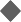 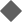 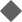 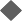 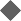 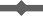 800700900800600漁獲数	500量400300200700漁600	獲金500	額4003002001001000	0S63	H5	H10 H18 H19 H20 H21 H22 H23 H24 H25 H26 H27 H28図１	年次別漁獲数量及び漁獲金額の推移２．月別漁獲数量及び漁獲金額（１）月別漁獲数量平成 28 年の漁獲数量を月別にみると、5 月が 33,557 トンで最も多く全体の 13.4％を占め、次いで 6 月の 32,474 トン（13.0％）、11 月の 29,743 トン（11.9％）となっている（図 2、第 3 表）。トン40,00030,00020,00010,00001月	2月	3月	4月	5月	6月	7月	8月	9月	10月	11月	12月図 2	月別漁獲数量（２）月別漁獲金額平成 28 年の漁獲金額を月別にみると、7 月が 76 億 4,670 万円で最も多く全体の 12.0％を占め、次いで 6 月の 70 億 9,983 万円（11.2％）、8 月の 69億 936 万円（10.9％）となっている（図 3、第 4 表）。百万円80060040020001月	2月	3月	4月	5月	6月	7月	8月	9月	10月	11月	12月図 3	月別漁獲金額３．魚種別漁獲数量及び漁獲金額（１）分類別漁獲数量及び漁獲金額①分類別漁獲数量漁獲数量について魚類、貝類等の分類別にみると、ほたてがい等の「貝類」が 122,664 トンで最も多く全体の 49.1％を占め、次いでさば等の「魚類」94,926 トン（38.0％）、「その他の水産動物」31,126 トン（12.5％）、「藻類」943 トン（0.4％）の順となっている。これを前年と比較すると、「魚類」は 4,862 トン（4.9％）減少、「貝類」は 18,878 トン（18.2％）増加、「その他の水産動物」は 10,001 トン（24.3％）減少、「藻類」は 4,385 トン（82.3％）減少した（図 4、第 5 表）。平成27年平成28年0%	10%	20%	30%	40%	50%	60%	70%	80%	90%	100%魚類	貝類	その他の水産動物	藻類図 4	分類別漁獲数量の構成比②分類別漁獲金額漁獲金額を分類別にみると、「貝類」が 267 億 8,946 万円で最も多く全体の 42.2％を占め、次いで「魚類」174 億 8,881 万円（27.5％）、「その他の水産動物」188 億 6,367 万円（29.7％）、「藻類」3 億 8,842 万円（0.6％）の順となっている。これを前年と比較すると、「魚類」は 6,850 万円（0.4％）減少、「貝類」は 91 億 3,382 万円（51.7％）増加、「その他の水産動物」は 22 億 9,467万円（13.8％）増加し、「藻類」は 7 億 5,715 万円（66.1％）減少した（図5、第 6 表）。平成27年平成28年0%	10%	20%	30%	40%	50%	60%	70%	80%	90%	100%魚類	貝類	その他の水産動物	藻類図 5	分類別漁獲金額の構成比（２）主な魚種別漁獲数量及び漁獲金額①主な魚種別漁獲数量主な魚種別の漁獲数量及び構成比をみると、「ほたてがい」121,696 トン（構成比 48.7％）、「さば」41,777 トン（16.7％）、「いわし類」25,998トン（10.4％）、「するめいか」22,479 トン（9.0％）、「たら」5,777トン（2.3％）、「すけとうたら」4,230 トン（1.7％）などとなっている。これを前年と比較すると、漁獲数量が増加した主な魚種及び増加数量は「ほたてがい」18,945  トン（対前年増加率  18.4％）、「いわし類」14,795トン（132.1％）、「すけとうたら」2,028 トン（92.1％）、となっている。一方、漁獲数量が減少した主な魚種及び減少数量は「さば」15,450 トン（対前年減少率 27.0％）、「するめいか」10,297 トン（31.4％）、「ぶり」6,423 トン（65.5％）、「こんぶ」4,347 トン（91.9％）となっている（図6、第 1 表、第 7 表）。図 6	主な魚種別漁獲数量の構成比②主な魚種別漁獲金額主な魚種別の漁獲金額及び構成比をみると、「ほたてがい」262 億 1,444万円（構成比 41.3％）、「するめいか」121 億円（19.0％）、「さば」43 億4,119 万円（6.8％）、「なまこ」23 億 8,690 万円（3.8％）、「さけ」20億 2,101 万円（3.2％）、「まぐろ」19 億 8,354 万円（3.1％）などとなっている。これを前年と比較すると、漁獲金額が増加した主な魚種及び増加金額は「ほたてがい」93 億 5,695 万円（対前年増加率 55.5％）、「するめいか」18 億 8,556 万円（18.5％）、「いわし類」5 億 2,518 万円（73.0％）、「あかいか」5 億 2,080 万円（58.9％）などとなっている。一方、漁獲金額が減少した主な魚種及び減少金額は「ぶり」11 億 5,506 万円（対前年減少率 64.6％）、「こんぶ」7 億 5,774 万円（80.2％）、「まぐろ」5 億 6,109 万円（22.0％）、「なまこ」3 億 5,813 万円（13.0％） などとなっている（図 7、第 1 表、第 8 表）。まぐろ3.1%さけ3.2%図７	主な魚種別漁獲金額の構成比４．漁業種類別漁獲数量及び漁獲金額（１）漁業種類別漁獲数量主な漁業種類別の漁獲数量及び構成比をみると、「養殖業」が 114,684 トン（構成比 45.9％）で最も多く、次いで「まき網類漁業」66,003 トン（26.4％）、「いか釣漁業」18,420 トン（7.4％）となっている。これを前年と比較すると、漁獲数量が増加した主な漁業種類及び増加数量は「養殖業」13,697 トン（対前年増加率 13.6％）、「刺網漁業」5,147 トン（219.1％）、「小型定置網漁業」1,774 トン（20.2％）などとなっている。一方、漁獲数量が減少した主な漁業種類及び減少数量は、「まき網類漁業」10,880 トン（対前年減少率 14.2％）、「いか釣漁業」5,186 トン（22.0％）「採藻漁業」4,364 トン（83.3％）などとなっている（第 9 表）。（２）漁業種類別漁獲金額主な漁業種類別の漁獲金額及び構成比をみると、「養殖業」が 248 億 201 万円（構成比 39.0％）で最も多く、次いで「いか釣漁業」102 億 8,569 万円（16.2％）、「まき網漁業」67 億 4,202 万円（10.6％）となっている。これを前年と比較すると、漁獲金額が増加した主な漁業種類及び増加金額は、「養殖業」83  億  6,376  万円（対前年増加率  50.9％）、「いか釣漁業」14億 9,564 万円（17.0％）「沖合底曳網漁業」7 億 6,117 万円（23.3％）などとなっている。一方、漁獲金額が減少した主な漁業種類及び減少金額は、「採藻漁業」7 億 5,271 万円（対前年減少率 67.0％）、「一本釣漁業」4 億 5,694 万円（19.9％）、「大型定置網漁業」9,101 万円（8.0％）などとなっている（第 10 表）。５．市町村別漁獲数量及び漁獲金額（１）市町村別漁獲数量市町村別漁獲数量の構成比をみると、八戸市が 98,785 トンで最も多く全体の 39.6％を占め、次いで平内町 24.6％、青森市 7.8％、外ヶ浜町 6.0％、むつ市 5.5％の順となっている。これを前年と比較してみると、漁獲数量が増加したのは、平内町  11,314トン（対前年増加率 22.6％）、外ヶ浜町 2,924 トン（24.5％）、青森市 1,981トン（11.3％）、横浜町 1,753 トン（25.1％）ほか 7 市町村となっている。一方、漁獲数量が減少した市町村は、八戸市 12,634 トン（対前年減少率11.3％）、東通村 4,432 トン（51.3％）、大間町 1,953 トン（56.6％）、風間浦村 810 トン（55.5％）ほか 7 市町村となっている（図 8、第 11 表）。（２）市町村別漁獲金額市町村別漁獲金額の構成比をみると、八戸市が 215 億 1,833 万円で最も多く全体の 33.9％を占め、次いで平内町 20.8％、むつ市 8.2％、青森市 5.3％、外ヶ浜町 5.2％の順となっている。これを前年と比較してみると、漁獲金額が増加した市町村は、平内町 42億 5,240 万円（対前年増加率 47.3％）、八戸市 37 億 1,474 万円（20.9％）、横浜町 12 億 9,026 万円（70.7％）、外ヶ浜町 8 億 4,680 万円（34.1％）ほか8 市町村となっている。一方、漁獲金額が減少した市町村は、東通村 8 億 8,227 万円（対前年減少率 27.7％）、大間町 5 億 993 万円（21.3％）、風間浦村 2 億 6,660 万円（39.5％）ほか 7 市町村となっている（図 9、第 12 表）。図 8	市町村別漁獲数量の構成比	図 9	市町村別漁獲金額の構成比年次漁	獲	数	量漁	獲	数	量漁	獲	金	額漁	獲	金	額年次数量（トン）対前年増減率（％）金額（百万円）対前年増減率（％）昭和６３年841 ,51196 ,007平成５年554 ,74483 ,347平成１０年368 ,21973 ,875平成１８年278 ,43054 ,675平成１９年295 ,6956 .257 ,2174 .6平成２０年261 ,354△ 11 .653 ,171△ 7 .1平成２１年289 ,02710 .651 ,187△ 3 .7平成２２年246 ,690△ 14 .651 ,8251 .2平成２３年194 ,265△ 21 .346 ,118△ 11 .0平成２４年227 ,50717 .144 ,272△ 4 .0平成２５年185 ,855△ 18 .344 ,6600 .9平成２６年218 ,64417 .648 ,0247 .5平成２７年250 ,02914 .452 ,92810 .2平成２８年249 ,659△ 0 .163 ,53020 .0平成18年～平成27年までの平均 （A）244 ,75050 ,408平成28年／(A)％102 .0 %126 .0 %